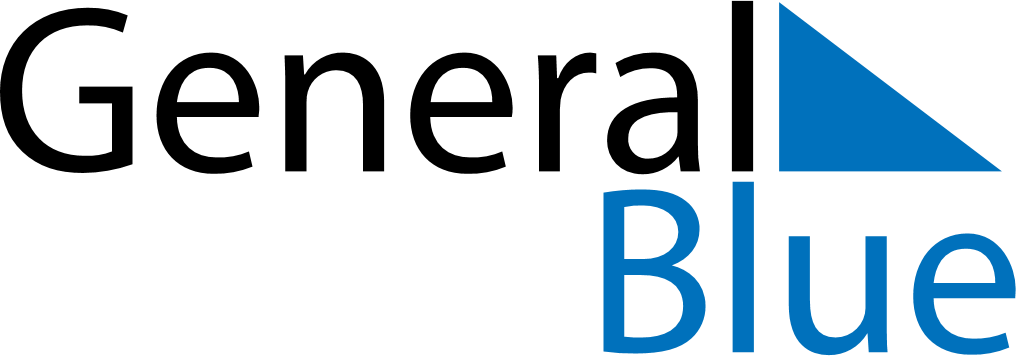 August 2021August 2021August 2021BrazilBrazilMONTUEWEDTHUFRISATSUN12345678Father’s Day910111213141516171819202122232425262728293031